Prezenčná listina z 3.5.2021 Jakzykový klub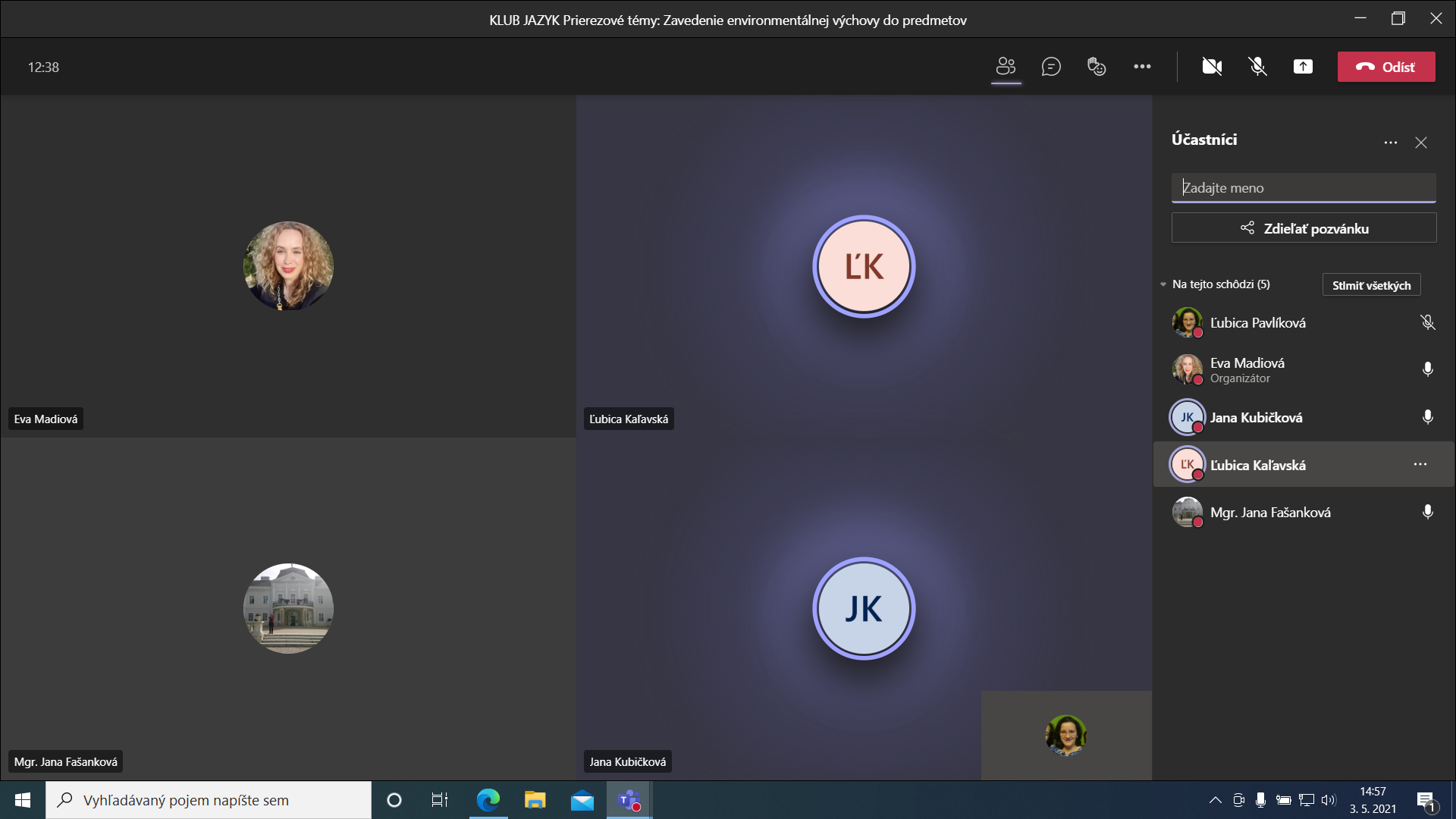 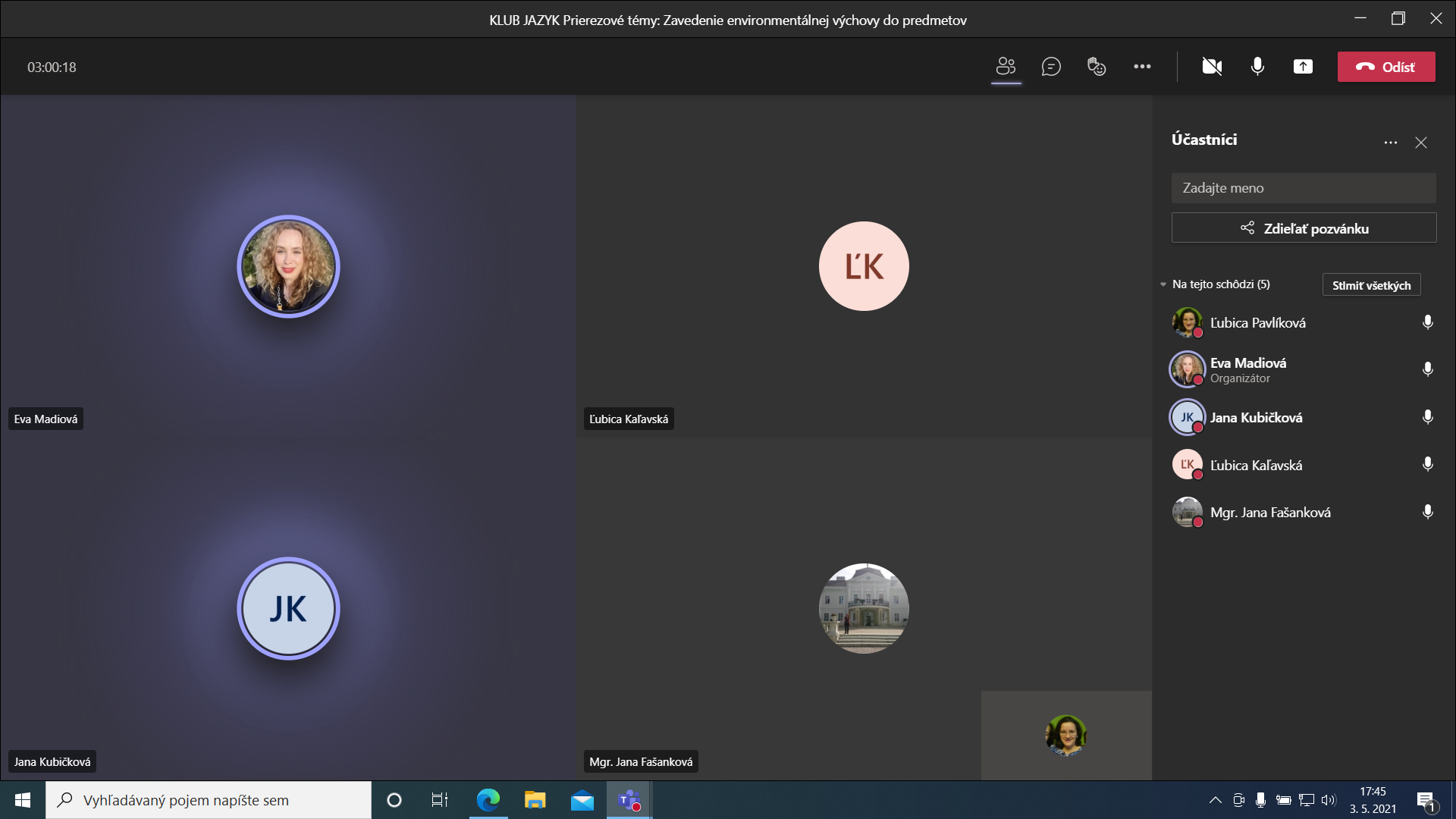 